Template: Summer school  student application formSTUDENT APPLICATION FORMName of Summer School/Intensive ProgrammeYear of Summer School/Intensive ProgrammeOrganising university, FacultyAddressPlease complete before print; sign and send this form to:International Relations Office (IRO) or course responsible at your home university (see course description)http://www.euroleague-study.orgApplication deadline: day, month, yearPlease complete before print; sign and send this form to:International Relations Office (IRO) or course responsible at your home university (see course description)http://www.euroleague-study.orgApplication deadline: day, month, yearPlease complete before print; sign and send this form to:International Relations Office (IRO) or course responsible at your home university (see course description)http://www.euroleague-study.orgApplication deadline: day, month, yearPlease complete before print; sign and send this form to:International Relations Office (IRO) or course responsible at your home university (see course description)http://www.euroleague-study.orgApplication deadline: day, month, yearPlease complete before print; sign and send this form to:International Relations Office (IRO) or course responsible at your home university (see course description)http://www.euroleague-study.orgApplication deadline: day, month, yearPlease complete before print; sign and send this form to:International Relations Office (IRO) or course responsible at your home university (see course description)http://www.euroleague-study.orgApplication deadline: day, month, yearPlease complete before print; sign and send this form to:International Relations Office (IRO) or course responsible at your home university (see course description)http://www.euroleague-study.orgApplication deadline: day, month, yearPlease complete before print; sign and send this form to:International Relations Office (IRO) or course responsible at your home university (see course description)http://www.euroleague-study.orgApplication deadline: day, month, yearPlease complete before print; sign and send this form to:International Relations Office (IRO) or course responsible at your home university (see course description)http://www.euroleague-study.orgApplication deadline: day, month, yearPlease complete before print; sign and send this form to:International Relations Office (IRO) or course responsible at your home university (see course description)http://www.euroleague-study.orgApplication deadline: day, month, yearPlease complete before print; sign and send this form to:International Relations Office (IRO) or course responsible at your home university (see course description)http://www.euroleague-study.orgApplication deadline: day, month, yearPlease complete before print; sign and send this form to:International Relations Office (IRO) or course responsible at your home university (see course description)http://www.euroleague-study.orgApplication deadline: day, month, yearPersonal dataPersonal dataPersonal dataPersonal dataPersonal dataPersonal dataPersonal dataPersonal dataPersonal dataPersonal dataPersonal dataPersonal dataFamily name:Family name:Family name:Family name:Family name:Family name:Family name:Family name:Family name:Family name:Family name:Family name:First name(s):First name(s):First name(s):First name(s):First name(s):First name(s):First name(s):Male:Male:Female:Date of birth: (date/month/year)Date of birth: (date/month/year)Date of birth: (date/month/year)Date of birth: (date/month/year)Date of birth: (date/month/year)Date of birth: (date/month/year)Date of birth: (date/month/year)Nationality:Nationality:Nationality:Nationality:Nationality:Name of home university: Name of home university: Name of home university: Name of home university: Name of home university: Name of home university: Name of home university: Name of home university: Name of home university: Name of home university: Name of home university: Name of home university: Name and address of academic contact person (course responsible) at home university:  Name and address of academic contact person (course responsible) at home university:  Name and address of academic contact person (course responsible) at home university:  Name and address of academic contact person (course responsible) at home university:  Name and address of academic contact person (course responsible) at home university:  Name and address of academic contact person (course responsible) at home university:  Name and address of academic contact person (course responsible) at home university:  Name and address of academic contact person (course responsible) at home university:  Name and address of academic contact person (course responsible) at home university:  Name and address of academic contact person (course responsible) at home university:  Name and address of academic contact person (course responsible) at home university:  Name and address of academic contact person (course responsible) at home university:  Current addressCurrent addressCurrent addressCurrent addressCurrent addressCurrent addressCurrent addressCurrent addressCurrent addressCurrent addressCurrent addressCurrent addressStreet and No.:Street and No.:Street and No.:Street and No.:Street and No.:Street and No.:Street and No.:Street and No.:Street and No.:Street and No.:Street and No.:Street and No.:Telephone No.:E-mail:E-mail:E-mail:E-mail:E-mail:E-mail:E-mail:E-mail:E-mail:E-mail:E-mail:Postal code and city:Postal code and city:Postal code and city:Postal code and city:Postal code and city:Postal code and city:Country:Country:Country:Country:Country:Country:Academic profile                                            Academic profile                                            Academic profile                                            Academic profile                                            Academic profile                                            Academic profile                                            Academic profile                                            Academic profile                                            Academic profile                                            Academic profile                                            Academic profile                                            Academic profile                                            Degree presently pursued (bachelor / master / doctoral)Degree presently pursued (bachelor / master / doctoral)Degree presently pursued (bachelor / master / doctoral)Major field(s) of study:Major field(s) of study:Major field(s) of study:Major field(s) of study:Major field(s) of study:Major field(s) of study:Major field(s) of study:Major field(s) of study:Major field(s) of study:Month and year of enrolment:Month and year of enrolment:Month and year of enrolment:Student registration number:Student registration number:Student registration number:Student registration number:Student registration number:Student registration number:Student registration number:Student registration number:Student registration number:Language proficiency in English:Indicate level:                                         Poor                                Moderate                                     GoodLanguage proficiency in English:Indicate level:                                         Poor                                Moderate                                     GoodLanguage proficiency in English:Indicate level:                                         Poor                                Moderate                                     GoodLanguage proficiency in English:Indicate level:                                         Poor                                Moderate                                     GoodLanguage proficiency in English:Indicate level:                                         Poor                                Moderate                                     GoodLanguage proficiency in English:Indicate level:                                         Poor                                Moderate                                     GoodLanguage proficiency in English:Indicate level:                                         Poor                                Moderate                                     GoodLanguage proficiency in English:Indicate level:                                         Poor                                Moderate                                     GoodLanguage proficiency in English:Indicate level:                                         Poor                                Moderate                                     GoodLanguage proficiency in English:Indicate level:                                         Poor                                Moderate                                     GoodLanguage proficiency in English:Indicate level:                                         Poor                                Moderate                                     GoodLanguage proficiency in English:Indicate level:                                         Poor                                Moderate                                     GoodAlternative/Parents address (in case of emergency during the summer school)Alternative/Parents address (in case of emergency during the summer school)Alternative/Parents address (in case of emergency during the summer school)Alternative/Parents address (in case of emergency during the summer school)Alternative/Parents address (in case of emergency during the summer school)Alternative/Parents address (in case of emergency during the summer school)Alternative/Parents address (in case of emergency during the summer school)Alternative/Parents address (in case of emergency during the summer school)Alternative/Parents address (in case of emergency during the summer school)Alternative/Parents address (in case of emergency during the summer school)Alternative/Parents address (in case of emergency during the summer school)Alternative/Parents address (in case of emergency during the summer school)Name:Name:Relationship: Relationship: Relationship: Relationship: Relationship: Relationship: Relationship: Relationship: Relationship: Relationship: Street and No.:Street and No.:Street and No.:Street and No.:Street and No.:Street and No.:Street and No.:Street and No.:Street and No.:Street and No.:Street and No.:Street and No.:Postal code and city:Postal code and city:Country:Country:Country:Country:Country:Country:Country:Country:Country:Country:Telephone No. (incl. international prefix): private/work)Telephone No. (incl. international prefix): private/work)Fax No.:Fax No.:Fax No.:Fax No.:Fax No.:Fax No.:E-mail:E-mail:E-mail:E-mail:Motivation for participation in the summer university. Relevant prior studies/ academic background, additional possible accompanying documents: English language certificate, transcript of records:Motivation for participation in the summer university. Relevant prior studies/ academic background, additional possible accompanying documents: English language certificate, transcript of records:Motivation for participation in the summer university. Relevant prior studies/ academic background, additional possible accompanying documents: English language certificate, transcript of records:Motivation for participation in the summer university. Relevant prior studies/ academic background, additional possible accompanying documents: English language certificate, transcript of records:Motivation for participation in the summer university. Relevant prior studies/ academic background, additional possible accompanying documents: English language certificate, transcript of records:Motivation for participation in the summer university. Relevant prior studies/ academic background, additional possible accompanying documents: English language certificate, transcript of records:Motivation for participation in the summer university. Relevant prior studies/ academic background, additional possible accompanying documents: English language certificate, transcript of records:Motivation for participation in the summer university. Relevant prior studies/ academic background, additional possible accompanying documents: English language certificate, transcript of records:Motivation for participation in the summer university. Relevant prior studies/ academic background, additional possible accompanying documents: English language certificate, transcript of records:Motivation for participation in the summer university. Relevant prior studies/ academic background, additional possible accompanying documents: English language certificate, transcript of records:Motivation for participation in the summer university. Relevant prior studies/ academic background, additional possible accompanying documents: English language certificate, transcript of records:Motivation for participation in the summer university. Relevant prior studies/ academic background, additional possible accompanying documents: English language certificate, transcript of records:Signature of applicantI wish to apply for: Title of Summer School/Intensive Programme , year, name and faculty of the organizing university 
By accepting and submitting the present form to the Euroleague for Life Science, I agree to the processing of my personal data for the purpose of organizing and conducting the Summerschool "…" in accordance with the General Data Protection Regulation (EU-GDPR).I hereby confirm that the above information is correctSignature of applicantI wish to apply for: Title of Summer School/Intensive Programme , year, name and faculty of the organizing university 
By accepting and submitting the present form to the Euroleague for Life Science, I agree to the processing of my personal data for the purpose of organizing and conducting the Summerschool "…" in accordance with the General Data Protection Regulation (EU-GDPR).I hereby confirm that the above information is correctSignature of applicantI wish to apply for: Title of Summer School/Intensive Programme , year, name and faculty of the organizing university 
By accepting and submitting the present form to the Euroleague for Life Science, I agree to the processing of my personal data for the purpose of organizing and conducting the Summerschool "…" in accordance with the General Data Protection Regulation (EU-GDPR).I hereby confirm that the above information is correctSignature of applicantI wish to apply for: Title of Summer School/Intensive Programme , year, name and faculty of the organizing university 
By accepting and submitting the present form to the Euroleague for Life Science, I agree to the processing of my personal data for the purpose of organizing and conducting the Summerschool "…" in accordance with the General Data Protection Regulation (EU-GDPR).I hereby confirm that the above information is correctSignature of applicantI wish to apply for: Title of Summer School/Intensive Programme , year, name and faculty of the organizing university 
By accepting and submitting the present form to the Euroleague for Life Science, I agree to the processing of my personal data for the purpose of organizing and conducting the Summerschool "…" in accordance with the General Data Protection Regulation (EU-GDPR).I hereby confirm that the above information is correctSignature of applicantI wish to apply for: Title of Summer School/Intensive Programme , year, name and faculty of the organizing university 
By accepting and submitting the present form to the Euroleague for Life Science, I agree to the processing of my personal data for the purpose of organizing and conducting the Summerschool "…" in accordance with the General Data Protection Regulation (EU-GDPR).I hereby confirm that the above information is correctSignature of applicantI wish to apply for: Title of Summer School/Intensive Programme , year, name and faculty of the organizing university 
By accepting and submitting the present form to the Euroleague for Life Science, I agree to the processing of my personal data for the purpose of organizing and conducting the Summerschool "…" in accordance with the General Data Protection Regulation (EU-GDPR).I hereby confirm that the above information is correctSignature of applicantI wish to apply for: Title of Summer School/Intensive Programme , year, name and faculty of the organizing university 
By accepting and submitting the present form to the Euroleague for Life Science, I agree to the processing of my personal data for the purpose of organizing and conducting the Summerschool "…" in accordance with the General Data Protection Regulation (EU-GDPR).I hereby confirm that the above information is correctSignature of applicantI wish to apply for: Title of Summer School/Intensive Programme , year, name and faculty of the organizing university 
By accepting and submitting the present form to the Euroleague for Life Science, I agree to the processing of my personal data for the purpose of organizing and conducting the Summerschool "…" in accordance with the General Data Protection Regulation (EU-GDPR).I hereby confirm that the above information is correctSignature of applicantI wish to apply for: Title of Summer School/Intensive Programme , year, name and faculty of the organizing university 
By accepting and submitting the present form to the Euroleague for Life Science, I agree to the processing of my personal data for the purpose of organizing and conducting the Summerschool "…" in accordance with the General Data Protection Regulation (EU-GDPR).I hereby confirm that the above information is correctSignature of applicantI wish to apply for: Title of Summer School/Intensive Programme , year, name and faculty of the organizing university 
By accepting and submitting the present form to the Euroleague for Life Science, I agree to the processing of my personal data for the purpose of organizing and conducting the Summerschool "…" in accordance with the General Data Protection Regulation (EU-GDPR).I hereby confirm that the above information is correctSignature of applicantI wish to apply for: Title of Summer School/Intensive Programme , year, name and faculty of the organizing university 
By accepting and submitting the present form to the Euroleague for Life Science, I agree to the processing of my personal data for the purpose of organizing and conducting the Summerschool "…" in accordance with the General Data Protection Regulation (EU-GDPR).I hereby confirm that the above information is correctDate:Date:Date:Date:Date:Signature:Signature:Signature:Signature:Signature:Signature:Signature:Signature of IRO representative at home universityI hereby confirm the nomination of the student for participation in the summer university.Signature of IRO representative at home universityI hereby confirm the nomination of the student for participation in the summer university.Signature of IRO representative at home universityI hereby confirm the nomination of the student for participation in the summer university.Signature of IRO representative at home universityI hereby confirm the nomination of the student for participation in the summer university.Signature of IRO representative at home universityI hereby confirm the nomination of the student for participation in the summer university.Signature of IRO representative at home universityI hereby confirm the nomination of the student for participation in the summer university.Signature of IRO representative at home universityI hereby confirm the nomination of the student for participation in the summer university.Signature of IRO representative at home universityI hereby confirm the nomination of the student for participation in the summer university.Signature of IRO representative at home universityI hereby confirm the nomination of the student for participation in the summer university.Signature of IRO representative at home universityI hereby confirm the nomination of the student for participation in the summer university.Signature of IRO representative at home universityI hereby confirm the nomination of the student for participation in the summer university.Signature of IRO representative at home universityI hereby confirm the nomination of the student for participation in the summer university.Date:Date:Date:Date:Signature:Signature:Signature:Signature:Signature:Signature:Signature:Signature: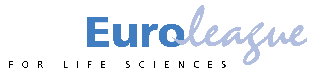 